Professional Peer Mentoring in CLD Settings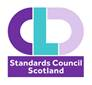 A shared investment in building leadership and resilienceAn approved model for use in Community Learning and Development (CLD) settingsAt this point in time the world of CLD is more challenging than ever and our work more needed than ever before. Whilst at an acknowledged point in time, this model of professional support and challenge is being offered as an opportunity to build the resilience and capacity of CLD colleagues for the future. The model is based on experiential learning and a relationship that developed over time between two peers from distanced authorities which in turn became a pilot, has worked and been sustained. This is partly due to shared commitment to CLD and improving the quality of it but also a shared creativity that the relationship brings out in these two colleagues.The peer support role is based on the understanding that as CLD leaders (leadership is not about place in an organisation - it is about your role) we have a shared responsibility for leading and driving CLD. In challenging climates, we need to fly the flag and dig deeper than ever to sustain ourselves in the sector.  Our personal and professional resilience intertwine as we ride out storms stabilise our lives and seek to flourish.You choose to be involved and you choose the peer. They can be from your own or another authority and or section of CLD. The relationship needs to be with someone whom you can have challenge with. This needs to be more than a friend and/or acquaintance and/or colleague. Mutual respect has to be a given. This is a professional development role and not a buddy. A buddy role exists through a CLD Standards Council initiative, details of which can be found on their website.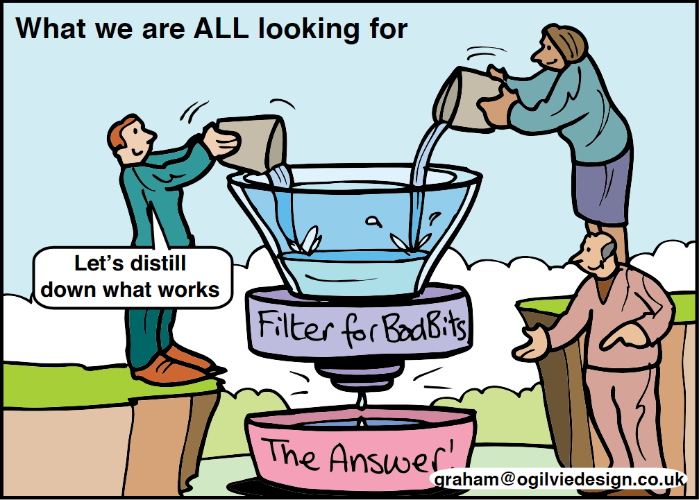 Key to the success of the professional peer support model captured here is providing:professional support and challenge with a peer. creating and encouraging enthusiasm discovering creativity and drive in each other during these sessions to underpin the relationship. This work will form part of you and your mentors’ personal and professional learning and development as recognised by the CLD Standards Council for Scotland. It will be underpinned by the CLD competencies and based on sound professional boundaries, embracing the principles of practice as set by the CLD Standards Council.CLD Standards Council Code of Ethics link: 9 Professional Learning - In order to improve our capacity to meet our obligations to constituents, we will work reflectively, identifying, using and sharing information, resources, skills, knowledge and practices with colleagues and others.12 Selfcare - We will work to ensure CLD practice is consistent with the safety, health and wellbeing of CLD practitioners.https://cldstandardscouncil.org.uk/wp-content/uploads/Code_of_Ethics_2017.pdfThe relationship is based on the premise that each individual has an understanding of themselves, how they work and their trigger points. They must understand how they learn, be willing to develop and where appropriate be challenged on this.The frequency of sessions should be mutually agreed, not onerous, but could be more frequent where needed.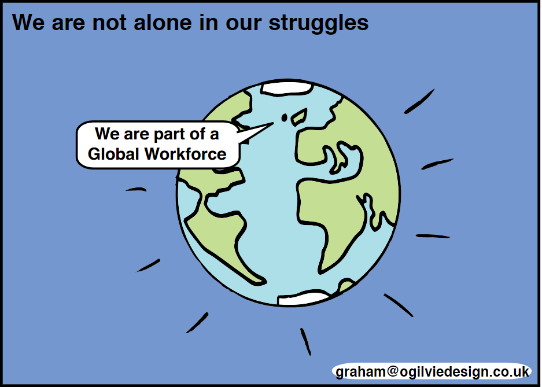 This is protected development time and therefore also has a focus on self and personal development and improvement. Support needs to take account of how your world is at the moment - with recognition that we are all human and affected by situations around us both professionally and personally.Inevitably – working in CLD there are a range of differing operating contexts. Principles should however remain the same with the code of ethics at the heart of delivery. This tool is designed to complement your current arrangements and bring added value to your Continuing Professional Development.Below is a series of questions designed to support and challenge which you may find a useful starting point with an appendix which may also be useful.Potential themes/areas to consider: The focus for discussion between Peer Mentors should be based on mutually agreed topics. The list below is designed to prompt thinking and is not a checklist. You can add your own if helpful.This approach underpins the quality focus on professional learning in the standards framework for CLD(draft - How good is our community learning and development? 4 Nov.2020) Quality indicator 5.2 A & B.      Building and sustaining a strong workforce 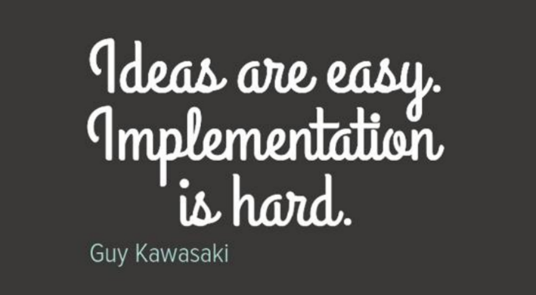 Useful linkshttps://cldstandardscouncil.org.uk/https://education.gov.scot/https://cldmanagersscotland.wordpress.com/Created by Dominique Carlisle-Kitz and Sue Briggs – November 2020Appendix 1Professional Peer support in CLD settingsYou may wish to record names and dates for record keeping – this is of course optionalName:                                                                     Date completed:    Tick the box that describes your level of confidence. Use to reflect and direct discussion.LEADERSHIPSTRATEGIC THINKINGMANAGEMENT OF FINANCIAL AND OTHER RESOURCESDELIVERY OF RESULTSCOMMUNICATIONMANAGEMENT OF PEOPLECREATIVITY AND JUDGEMENTPERSONAL EFFECTIVENESSDate1Arrangements for the reflection and practice of self-evaluation ……for you2Arrangements for developing leadership skills and opportunities ……for you3Arrangement for sharing skills knowledge and experience  ……for you4Adopting a creative and constructive approaches to problem solving 5Displaying confidence in my own judgement6Identifying my personal strengths and weaknesses and my impact on others7Adapting quickly and effectively to new demands for change8Influencing others positively and effectivelyEvidence - and how do you know – ask yourself - what evidence do you have of this?Self-evaluation tableI am able to -Less confidentQuite confidentConfidentVery confidentCreate and communicate a clear visionManage change effectivelyBuild and support a high performing teamUse team strengths effectivelyInspire trust and supportEmpower others appropriatelyMotivate others and inspire commitmentHandle sensitive situations wellHow do I know?How do I know?How do I know?How do I know?How do I know?I am able to…Less confidentQuite confidentConfidentVery confidentDemonstrate a strong grasp of policy and strategy formulationAssess policy options effectivelyDevelop and share strategic aimsAnticipate future demands, opportunities and constraintsReconcile day to day demands with long term objectivesTranslate strategic aims into practical and achievable plansDemonstrate sensitivity to cross-service and political issuesHow do I know?How do I know?How do I know?How do I know?How do I know?I am able to -Less confidentQuite confidentConfidentVery confidentEncourage new and more efficient use of resourcesWork effectively with a proper regard for best valueFocus on continually finding ways to improve the quality of our deliveryDemonstrate commitment to using IT as a resourceHow do I know?How do I know?How do I know?How do I know?How do I know?I am able to -Less confidentQuite confidentConfidentVery confidentPrioritise and schedule work effectively for the teamManage competing pressures effectivelyDefine results taking account of needs of customers / partners / other stakeholdersManage relationships with customers / partners / other stakeholders effectivelyOrganise work processes to deliver on time, on budget and to agreed quality standardsMonitor performance and incorporate feedback into future plansSeek and apply best practice from other organisations or servicesHow do I know?How do I know?How do I know?How do I know?How do I know?I am able to -Less confidentQuite confidentConfidentVery confidentNegotiate effectivelyHandle conflict calmlyListen to what is said and show sensitivity to others` reactionsParticipate effectively in meetingsEncourage participation in meetingsBuild, maintain and use an effective network of contactsCommunicate clearly what is expected of othersRespond positively to feedback, both positive and negativeHow do I know?How do I know?How do I know?How do I know?How do I know?I am able to -Less confidentQuite confidentConfidentVery confidentEncourage staff/volunteers from diverse backgrounds to develop their potentialEstablish and communicate clear standards and expectationsDelegate effectively, knowing when to step in and when not toGive effective face to face feedback and recognitionHow do I know?How do I know?How do I know?How do I know?How do I know?I am able to -Less confidentQuite confidentConfidentVery confidentAdopt a creative and constructive approach to problem solvingOffer insights and original ideas with practical applicationDisplay confidence in my own judgementRespond constructively to alternative ideasEncourage creativity and innovation in othersHow do I know?How do I know?How do I know?How do I know?How do I know?I am able to -Less confidentQuite confidentConfidentVery confidentIdentify my personal strengths and weaknesses and my impact on othersDemonstrate commitment to my own personal and professional developmentDevelop good working relationships with outside bodies and partnersDevelop good working relationships with internal partners and colleaguesAdapt quickly and effectively to new demands for changeManage my own time well to meet competing prioritiesInfluence others positively and effectivelyHow do I know?How do I know?How do I know?How do I know?How do I know?